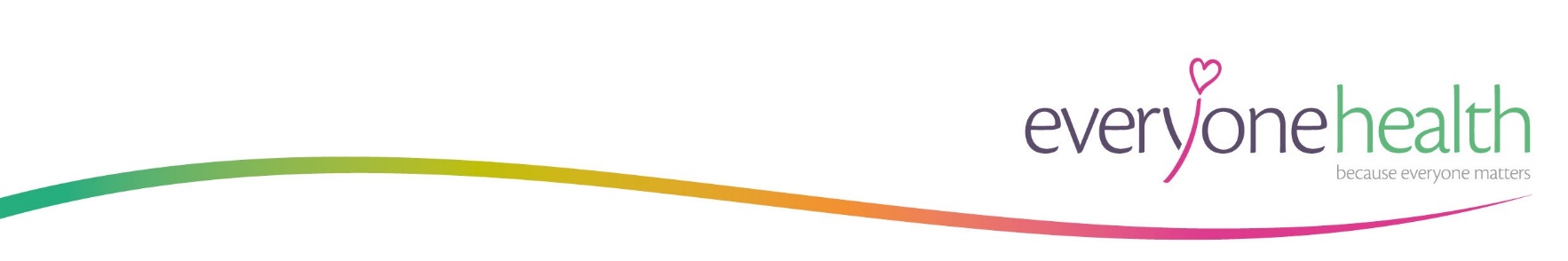 Specialist Breastfeeding Peer Support and Children’s Audiology Service ManagerJOB DESCRIPTIONMAIN PURPOSEThe service manager is responsible for the management of the breastfeeding support service and children’s audiology service.You will have freedom to work independently within parameters and guided by defined policies and protocols at a local and national level. You will be supported by a National Operational Manager. You will oversee the peer supporters, support with training and ongoing contact, secure venues for groups.You will line manage a small team of Children’s audiology practitioners and           co-ordinate this service within schools.Using your own initiative and working with the Everyone Health team to develop innovative ways of working, implementing change and monitoring outcomes. SUMMARY OF RESPONSIBILITIES AND DUTIES Co-ordinate the delivery of children’s audiology testing in schools across KnowsleyDeliver a breast feeding peer support service to expectant and new mothers in KnowsleyRecruit local peer supporters and support with training and development of the volunteers.Set up local groups to support women who are breastfeeding, secure venues for the group support meetingsYou will allocate the referrals to groups or 1-1 support as determined by the client needs.The role includes the triage of clients, support, advice and delivery of the service and the implementation and evaluation of the service.Ensuring the delivery of peer support for Breastfeeding mother via groups or 1-1.Plan, deliver and evaluate interventions working with statutory and voluntary agencies.Work collaboratively with other agencies to ensure appropriate referrals into the service.Delegate duties as appropriate to peer support volunteers Work collaboratively and maintain effective communication with health and other professionals to ensure the provision of a high-quality service, for example primary care, local authority.Communicate effectively with multi-agency teams, statutory and voluntary agencies; maintaining effective internal and external networks to enhance service delivery.Attend professional meetings and groups locally and engage in networking meetings within Everyone Health.To act as a specialised resource for the Everyone Health team offering specialist advice.To escalate and manage safeguarding concerns in line with policies and escalate to Clinical Governance Manager.Demonstrate good organisational skills with responsibility for ensuring efficient and effective use of resources.Attend commissioner meetings reporting on service delivery, reports, and achievement of KPI’s.Act as a role model to ensure the maintenance of high standards of care. Escalate any concerns and signpost and refer to other services as appropriate and in line with policy guidelines.Identify, implement, and evaluate new initiatives.Respond to complaints, clinical incident investigations.Provide an environment that meets the required standard of cleanliness Ensure the environment is safe and child friendly.PERSON SPECIFICATIONSKILLS & ABILITIES Ability to work autonomously without supervision and use own initiativeExcellent communication and interpersonal skills – verbal and written.IT skills both for systems and reporting and presentation of informationAbility to develop specialised programmes of care and specialised advice.A clear vision of best practice.Ongoing self-development skills.Multi-disciplinary working.Ability to organise several concurrent programmes and activities coping with constant readjustment.Preferable management experience for reporting, delivery, and team managementTeam playerVersatile and adaptivePersonable and amiableFlexible approach to workAbility to work under pressure2. KNOWLEDGE Service managementBreastfeeding support knowledge and experienceSupporting peer supporters/volunteers3. EXPERIENCE Knowledge and appreciation of national policiesExperience or knowledge of multi-agency and team working, health visiting, midwifery, or nursing team working.Experience in community working and/or managementExperience or knowledge of co-ordinating peer support services4. QUALIFICATIONS DesirableRegistered NurseMidwifeBSc Specialist Community Public Health Nurse.5. SPECIAL CONDITIONS Ability to travel across the areaLocal to the area to enable development of support groupsWork remotely and flexibly as and when required Clear enhanced DBS 6. SAFEGUARDING Everyone Health Ltd is committed to safeguarding and promoting the welfare of the adults, young people and children who use the services. All staff have a responsibility to report any identified concerns of abuse or exploitation through the appropriate route in line with the respective policies and procedures.